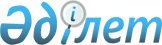 О внесении изменения и дополнений в постановление акимата от 29 января 2010 года № 57 "О реализации решения Узункольского районного маслихата от 22 декабря 2009 года № 230 "О районном бюджете на 2010-2012 годы"
					
			Утративший силу
			
			
		
					Постановление акимата Узункольского района Костанайской области от 5 апреля 2010 года № 141. Зарегистрировано Управлением юстиции Узункольского района Костанайской области 7 мая 2010 года № 9-19-127. Утратило силу постановлением акимата Узункольского района Костанайской области от 14 мая 2014 года № 120

      Сноска. Утратило силу постановлением акимата Узункольского района Костанайской области от 14.05.2014 № 120 (вводится в действие со дня подписания).      В соответствии со статьей 56 Бюджетного кодекса Республики Казахстан от 4 декабря 2008 года, статьей 28 Закона Республики Казахстан "О нормативных правовых актах" от 24 марта 1998 года, с пунктом 1 статьи 31 Закона Республики Казахстан "О местном государственном управлении и самоуправлении в Республике Казахстан" от 23 января 2001 года, Законом Республики Казахстан "О льготах и социальной защите участников, инвалидов Великой Отечественной Войны и лиц приравненных к ним" от 28 апреля 1995 года, решением Узункольского районного маслихата от 22 декабря 2009 года № 230 "О районном бюджете на 2010–2012 годы" (зарегистрировано в Реестре государственной регистрации нормативных правовых актов 9-19-118, опубликовано 15 января 2010 года в газете "Нұрлы жол") акимат Узункольского района ПОСТАНОВЛЯЕТ:



      1. Внести в постановление акимата "О реализации решения Узункольского районного маслихата от 22 декабря 2009 года № 230 "О районном бюджете на 2010-2012 годы" от 29 января 2010 года № 57 (зарегистрировано в Реестре государственной регистрации нормативных правовых актов 9-19-121, опубликовано 25 марта 2010 года в газете "Нұрлы жол") следующее изменение и дополнения:



      подпункт 5) пункта 1 изложить в новой редакции:

      "5) единовременную социальную помощь гражданам, больным заразной формой туберкулеза на дополнительное питание в период амбулаторного лечения в размере пятикратного месячного расчетного показателя, установленного законом о республиканском бюджете на соответствующий год";



      пункт 1 дополнить подпунктами 8), 9) следующего содержания:

      "8) социальная помощь молодежи, из семей со среднедушевым доходом ниже прожиточного минимума и обучающихся за счет средств местного бюджета, для возмещения расходов связанных с получением послесреднего и высшего образования";

      "9) единовременную социальную помощь ко Дню Победы участникам, инвалидам Великой Отечественной войны в размере тридцати пяти тысяч тенге";



      пункт 3 дополнить абзацами следующего содержания:

      "определить, что ежемесячная социальная помощь на бытовые нужды участникам, инвалидам Великой Отечественной войны, малообеспеченным гражданам на увеличение размера продовольственной корзины, состоящим на учете как малообеспеченные, прекращается в связи со смертью заявителя, снятия с учета как малообеспеченный или выбытия за пределы территории Узункольского района";

      "определить, что лицам, претендующим на получение социальной помощи предусмотренных подпунктами 7), 8) пункта 1 данного постановления социальная помощь выплачивается по одному основанию по их выбору".



      2. Настоящее постановление вводится в действие по истечении десяти календарных дней после дня его первого официального опубликования и распространяется на действия возникшие с 1 января 2010 года.      Аким

      Узункольского района                       А. Сейфуллин      СОГЛАСОВАНО:      Государственное коммунальное

      казенное предприятие "Узункольская

      центральная районная больница",

      главный врач

      _________________ К. Ержанов      Государственное учреждение

      "Отдел образования Узункольского

      района", начальник

      ___________________ А. Бараншина      Государственное учреждение

      "Отдел занятости и социальных

      программ Узункольского района",

      начальник

      __________________ Е. Кудабаев      Государственное учреждение

      "Отдел финансов Узункольского

      района", начальник

      ________________ А. Сарсенова 
					© 2012. РГП на ПХВ «Институт законодательства и правовой информации Республики Казахстан» Министерства юстиции Республики Казахстан
				